广联达科技股份有限公司2020届校园招聘简章【公司介绍】广联达—数字建筑产业平台服务商广联达科技股份有限公司成立于1998年，2010年5月在深圳中小企业板上市（股票代码：002410）。广联达立足建筑产业，围绕建设工程项目的全生命周期，是提供以建设工程领域专业应用为核心基础支撑，以产业大数据、产业新金融为增值服务的数字建筑平台服务商。经过近20年的发展，广联达已经成为全球建筑行业信息化领域的世界级企业*，在全球建立60余家分子公司，服务客户遍布全球100多个国家和地区，拥有员工6000余人，销售与服务网络覆盖全球两百余个城市，向遍布全球100多个国家的18万企业用户、百万专业工程技术和管理人员提供了专业应用软件。公司产品从单一的预算软件扩展到包含工程计价、工程算量、工程信息、电子政务、BIM建造、智慧工地、数字企业、工程教育、新金融、战略投资与并购等十大业务，近百款产品。广联达正在应用BIM、图形建模、云计算、大数据、物联网、人工智能等关键技术，结合先进的精益建造、项目管理理论方法，运用技术创新和管理创新，搭建数字建筑产业平台，实现建设项目的全要素、全参与方、全过程的数字化、在线化、智能化，以新设计、新建造、新运维的“三新”驱动产业变革与创新发展，引领建筑产业转型升级，将建筑业提升至现代工业级精细化水平，实现建筑业提质增效和可持续发展。*按照公司营业收入【校招职位】1、TOT研发精英计划特指公司专为研发战略而进行招聘和培养高素质、高潜质毕业生的人才项目。从2001年开始，历经18年，沉淀了完整的培养体系与人才发展计划。公司的研发副总裁，产品线负责人，高级架构师等核心关键岗位人才均出自TOT计划。【招聘流程】网申-专业面试-综合面试-offer【网申地址】PC端网申通道：http://campus.glodon.com 移动端网申通道：扫描下方二维码，关注“广联达招聘”公众号。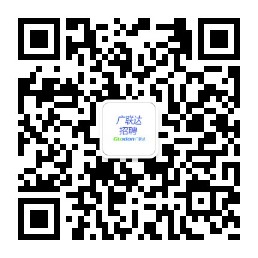 【你将得到】极具诱惑力的薪酬及福利体系；北京市户口指标3-6个月全方位的培养计划；大牛导师一对一的指导；最前端科技的学习机会；技术与管理双晋升通道；免费班车、晚餐、咖啡；年度体检；家庭基金；……【联系我们】联系邮箱：xiaozhao@glodon.com地址：北京市海淀区东北旺西路10号院中关村软件园13号广联达信息大厦招聘岗位学历专业工作地区C++开发工程师博士计算机、软件、机械、数学、自动化、电子信息、控制、通信等相关专业北京、上海、西安图形开发工程师博士计算机、数学、机械、CAD/CAM、土木、建筑、GIS、仿真等相关专业北京、上海、西安算法开发工程师博士计算机、软件、机械、数学、自动化、电子信息、控制、通信等相关专业北京、上海、西安大数据开发工程师博士计算机、软件、机械、数学、自动化、电子信息、控制、通信等相关专业北京人工智能工程师博士计算机、数学、人工智能相关专业北京Java开发工程师博士计算机、软件、机械、数学、自动化、电子信息、控制、通信等相关专业北京前端开发工程师博士计算机、软件、机械、数学、自动化、电子信息、控制、通信等相关专业北京产品经理博士计算机或土木工程、工程管理等相关专业北京